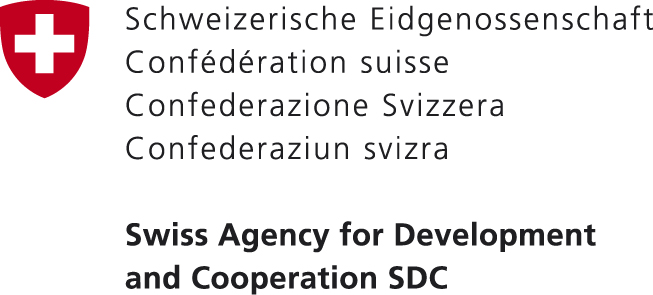 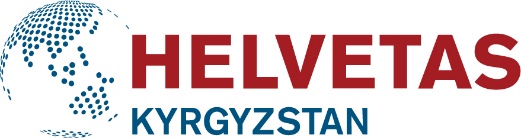 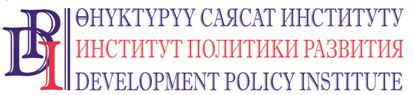 Техническое задание коучера - консультанта
по повышению потенциала представителей муниципалитета
Проекта «Улучшение услуг на местном уровне» (УУМУ)Обоснование.Проект «Улучшение услуг на местном уровне», финансируемый правительством Швейцарии через Швейцарское Управление по Развитию и Сотрудничеству реализуется Хельветас и Институтом политики развития (ИПР).Целью Проекта является создание устойчивой системы управления услугами на местном уровне, обеспечивающей своевременное и эффективное реагирование на запросы граждан В период 2019-2023 гг. Проект будет работать с муниципалитетами Джалал-Абадской и Иссык-Кульской областей по межмуниципальному сотрудничеству по организации и предоставлении услуг в рамках вопросов местного значения.	Проектная деятельность будет сопровождаться значительным количеством мероприятий, направленных на достижение целей Проекта. В том числе Проект будет концентрировать свое внимание на разработке межмуниципальных Планов действий по улучшению услуг (ПДУУ), а также на реализации грантовой программы. Опыт реализации первой  фазы Проекта показал, что разработка ПДУУ и участие в грантовой программе требуют особого внимания с точки зрения обучения представителей муниципалитета и консультаций.Помимо этого, необходимо тесное взаимодействие и коучинг Союза местных самоуправлений по экспертизе методологии ПДУУ и повышению представительства на местах с консультационной поддержкой по организации услуг на местном уровне.Для обеспечения этих действий Проектом осуществляется наем местного тренера-консультанта.Цель и задачи технического задания.Цель – содействовать достижению целей Проекта, направленных на повышение потенциала представителей муниципалитета по организации и предоставлению услуг на местном уровне Задачи и сфера ответственности:Коучинг (обучение, консультации, практическое сопровождение пилотных муниципалитетов) в рамках межмуниципального сотрудничества (ММС) по организации и предоставлению услуг.Коучинг, обучение и консультации представителей муниципалитетов по разработке и реализации ПДУУ в рамках ММС.Коучинг, обучение и консультации представителей муниципалитетов по вопросам мониторинга (ГСМиО, методы мониторинга и оценки, внутренний мониторинг, оценка, внешний мониторинг и тд.);Коучинг, обучение и консультации представителей муниципалитетов по вопросам организации и предоставления услуг на местном уровне (государственные услуги, в том числе делегированные, муниципальные услуги, в том числе базовый реестр МУ и дополнительный перечень МУ, услуги в рамках ВМЗ). Коучинг по разработке доп. перечня МУ, стандартов услуг, адмрегламента.Коучинг, обучение и консультации представителей муниципалитетов по вопросам расчета обоснованных тарифов на оказание услуг. Коучинг, обучение и консультации по вопросам развития провайдеров, коучинг по расчету бюджетов, ориентированных на результат. Разработка технологических карт по услугам.Коучинг, обучение и консультации представителей муниципалитетов по вопросам Бюджетного кодекса, финансовой грамотности муниципалитетов, (вопросы субсидирования).Коучинг, обучение и консультации по Государственным закупкам. Работа с партнерскими организациями в рамках реализации Проекта «УУМУ», а именно;Коучинг, обучение и консультации представителей муниципалитетов по разработке ПДУУ в пилотных муниципалитетах Союза МСУУ в рамках сотрудничества с Проектом;Оказание консультационной помощи (при необходимости) организациям гражданского общества, вовлеченным в реализации проекта «УУМУ»;Мониторинг реализации Проектной деятельности со стороны партнерских организаций Проекта «УУМУ»;Представление Проекта на территории муниципалитета, выполнение дополнительных заданий руководства Проекта, в рамках Проекта «УУМУ»;Оказание содействия в проведении обменных туров;Периодическое предоставление живых голосов от бенефициаров, развёрнутых успешных историй в рамках реализуемого Проекта «УУМУ». Подготовка и предоставление отчетов о проделанной работе.Подотчетность:Местный тренер-консультант по результатам своей деятельности подотчетен областному координатору Проекта.Местный тренер-консультант представляет отчет об исполнении мероприятий Проекта по согласованной форме областному координатору Проекта ежемесячно.	4. Квалификационные требования к кандидатам:Высшее образованиеОпыт работы в неправительственном секторе или международных Проектах не менее 2 летОпыт проведения тренингов, фасилитаций, оказания консультацийОтличные коммуникационные навыкиОпыт реализации проектов, связанных с услугами, грантов развития, проведения технической экспертизы и мониторинга проектовОпыт оказания консультационных услуг органам местного самоуправления по вопросам местного значенияЗнание процедур государственных закупок и способность проводить оценку тендерных документовПроживание на территории Иссык-Кульской или Джалал-Абадской областейЗнание кыргызского и русского языков. 